Ćwiczenie1:Zapisz liczby odpowiednio je odejmując lub dodając. Pamiętaj, że picie wody pomaga szybciej myśleć.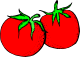 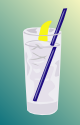 7 +3 	to ………   	9–4 		to ………   10–  3 	to ………   	4 + 4		to ………   9–2 		to ………   		8+ 3 	to ………  Ćwiczenie 2: Szkicuj  jednocześnie dwoma rękoma, po obu stronach linii środkowej. Rysuj: balona, kwiatka, rakietę 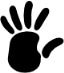 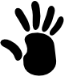  L					 P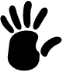 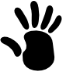  Podpisz się. L								 P